CRECHE TIA MERCEDES 14 DE OUTUBRO DE 2020 TURMA: BERÇÁRIO IIPROFESSORAS: SIMARA PEDROSO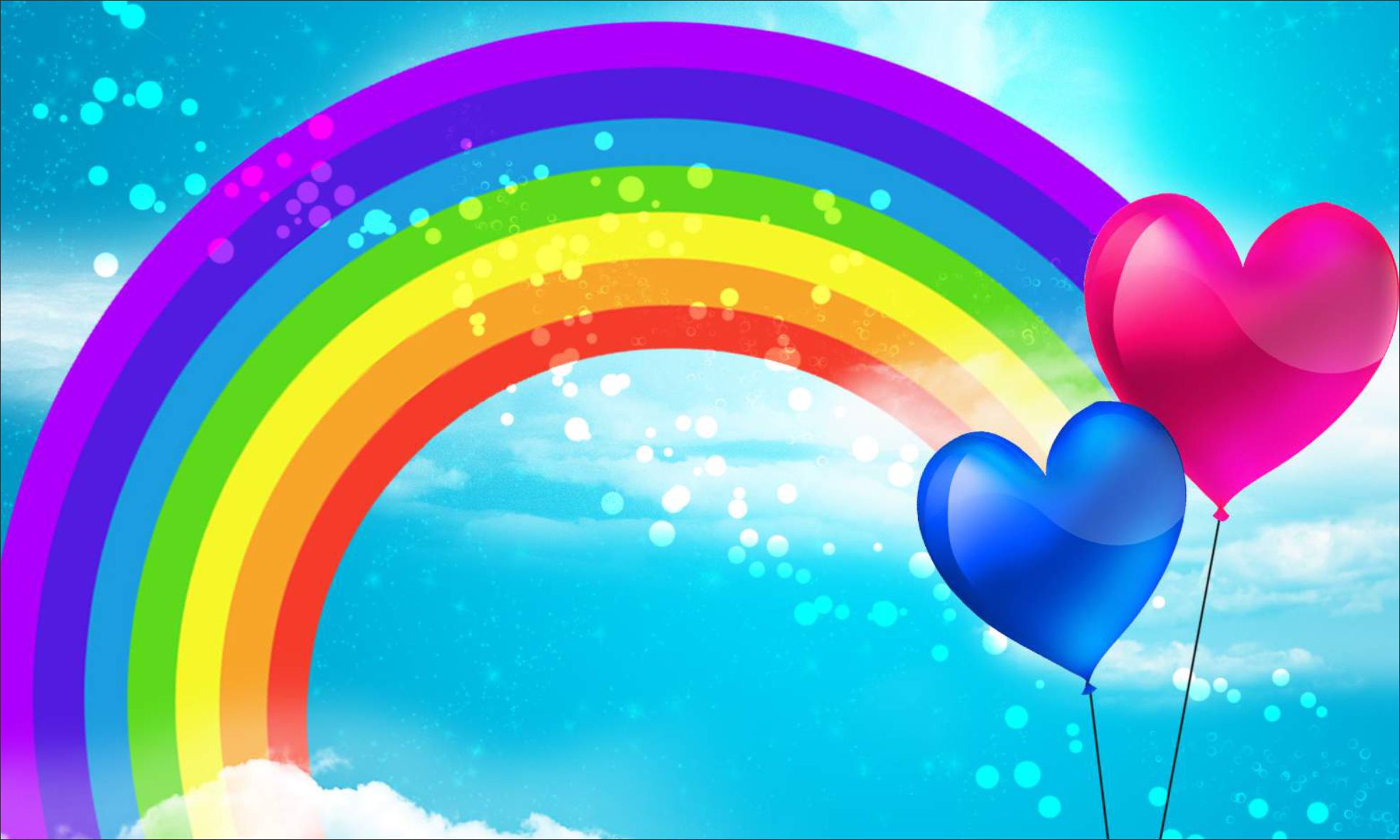 VIVA VIDA TODAS AS CORES!OBJETIVOS DE APRENDIZAGEM   E   DESENVOLVIMENTO Utilizar materiais variados com possibilidades de manipulação, explorando cores, texturas, superfície, planos, formas e volumes.Demonstrar interesse e atenção ao ouvir a leitura de histórias e outros textos...Utilizar diferentes fontes sonoras disponíveis no ambiente em brincadeiras cantadas, canções, músicas e melodias.MATERIAISUma forminha de geloPalitos de picoléTinta guacheFolha sulfite ou cartolina da cor brancaUm copinho 1° EXPERIÊNCIAS DE APRENDIZAGEM    Para essa experiência é necessário deixar o material preparado para a criança explorar.    Famílias o vídeo mostra passo a passo de como fazer o material.  (Disponível na plataforma).   Ofereçam um espaço apropriado para que a criança realize essa experiência. 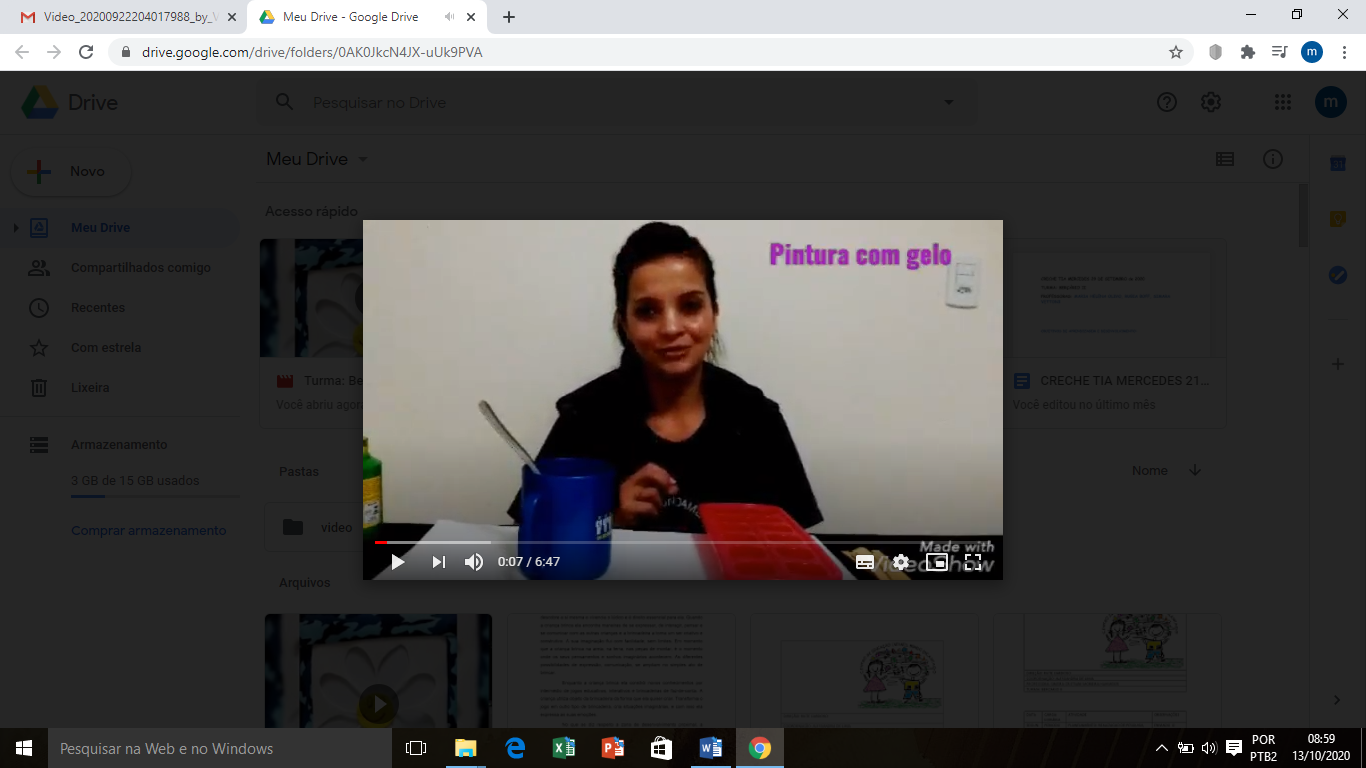 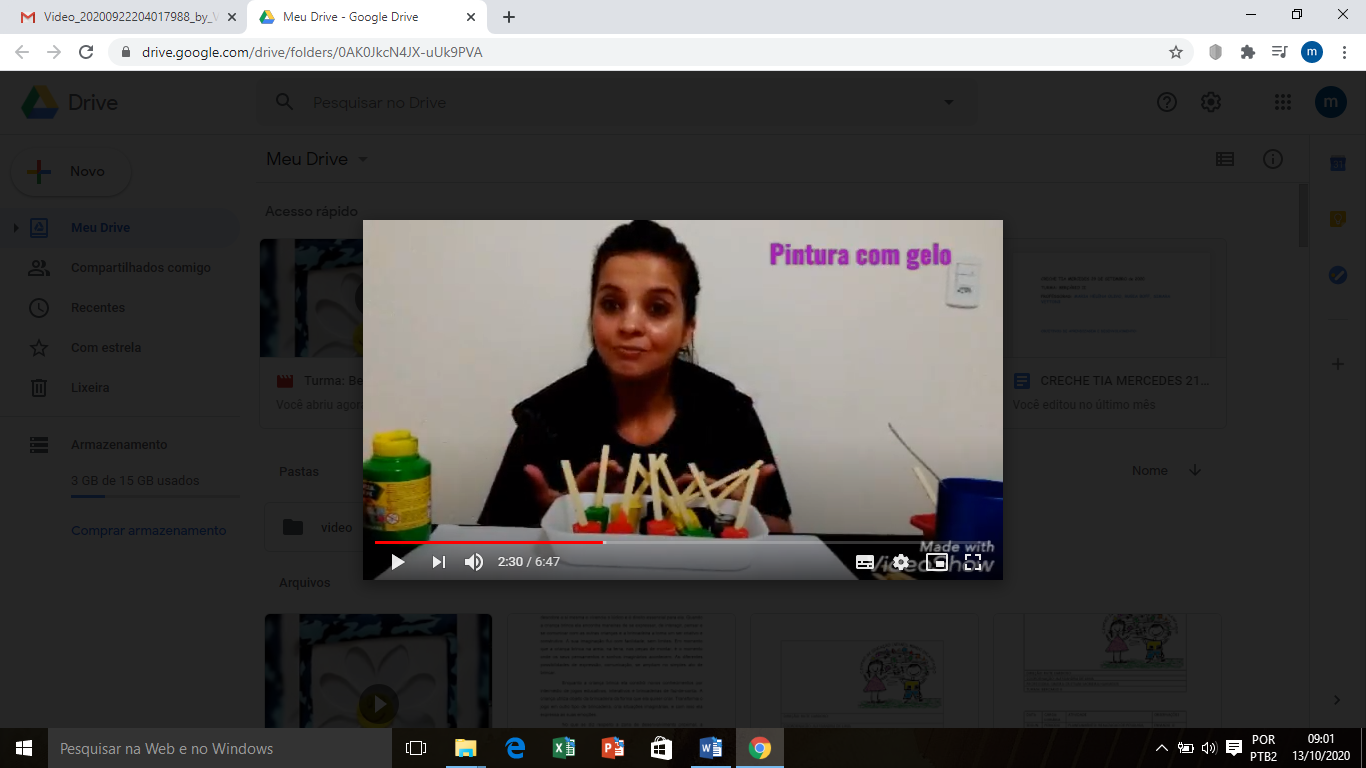 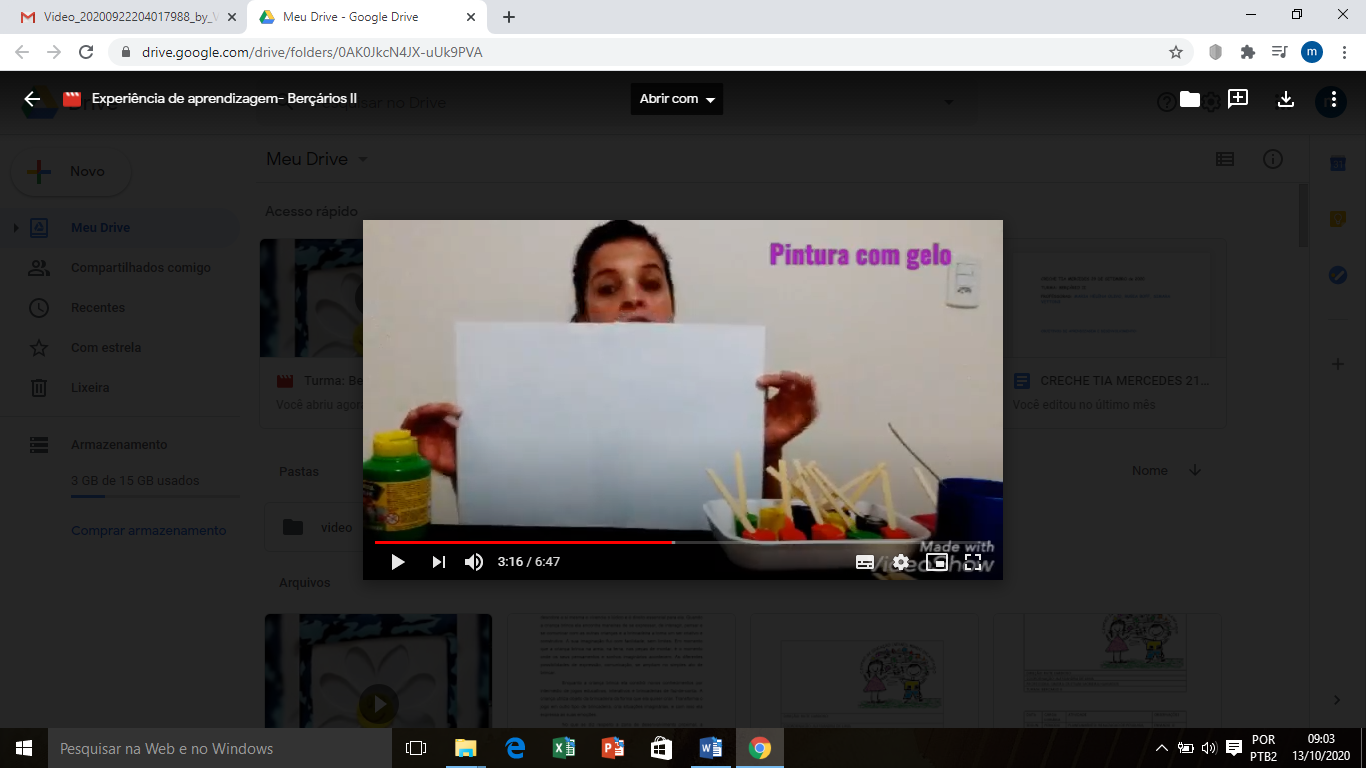 2° EXPERIÊNCIA DE APRENDIZAGEMHora da história!    Famílias como segunda experiência selecionamos uma linda história para vocês assistirem junto com o seu filho(a). É uma história linda sobre uma flor que queria ser de várias cores... Esperamos que gostem e apreciem a história junto com a criança.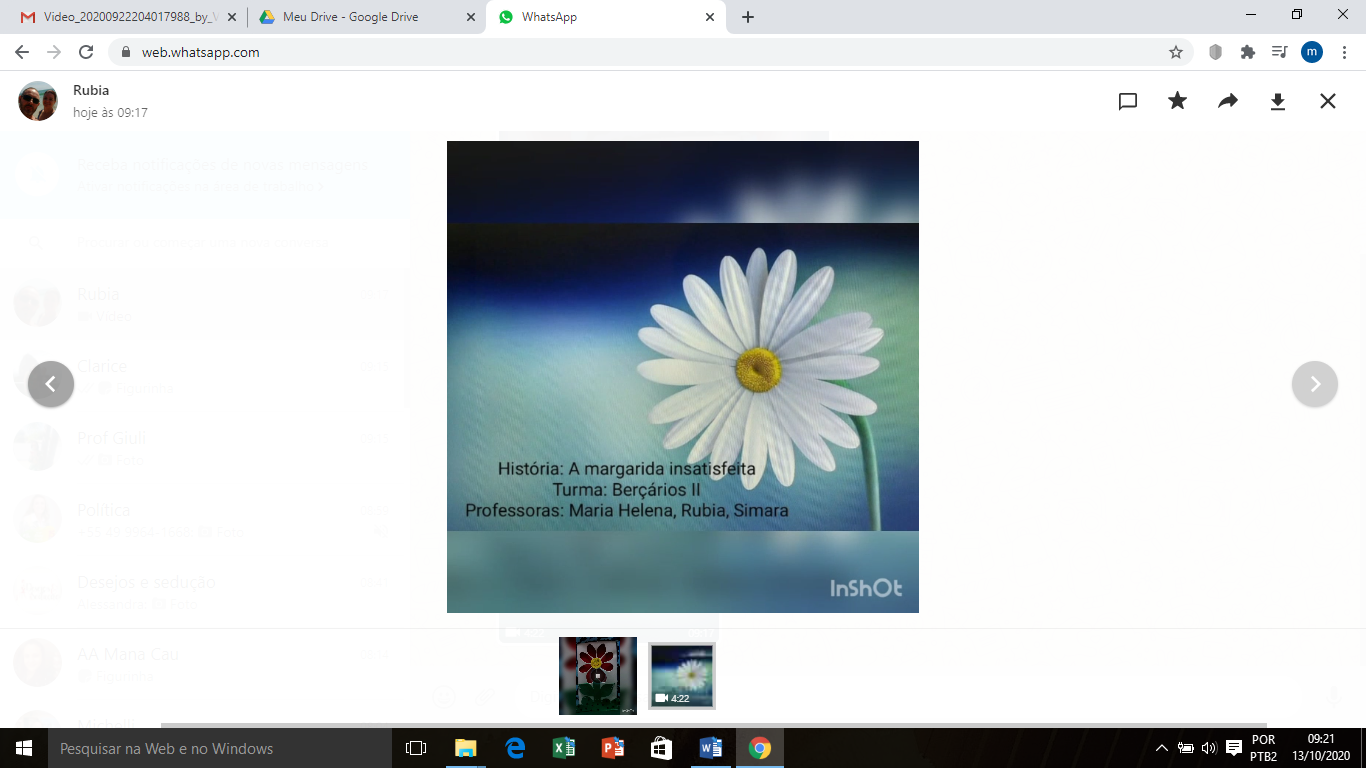 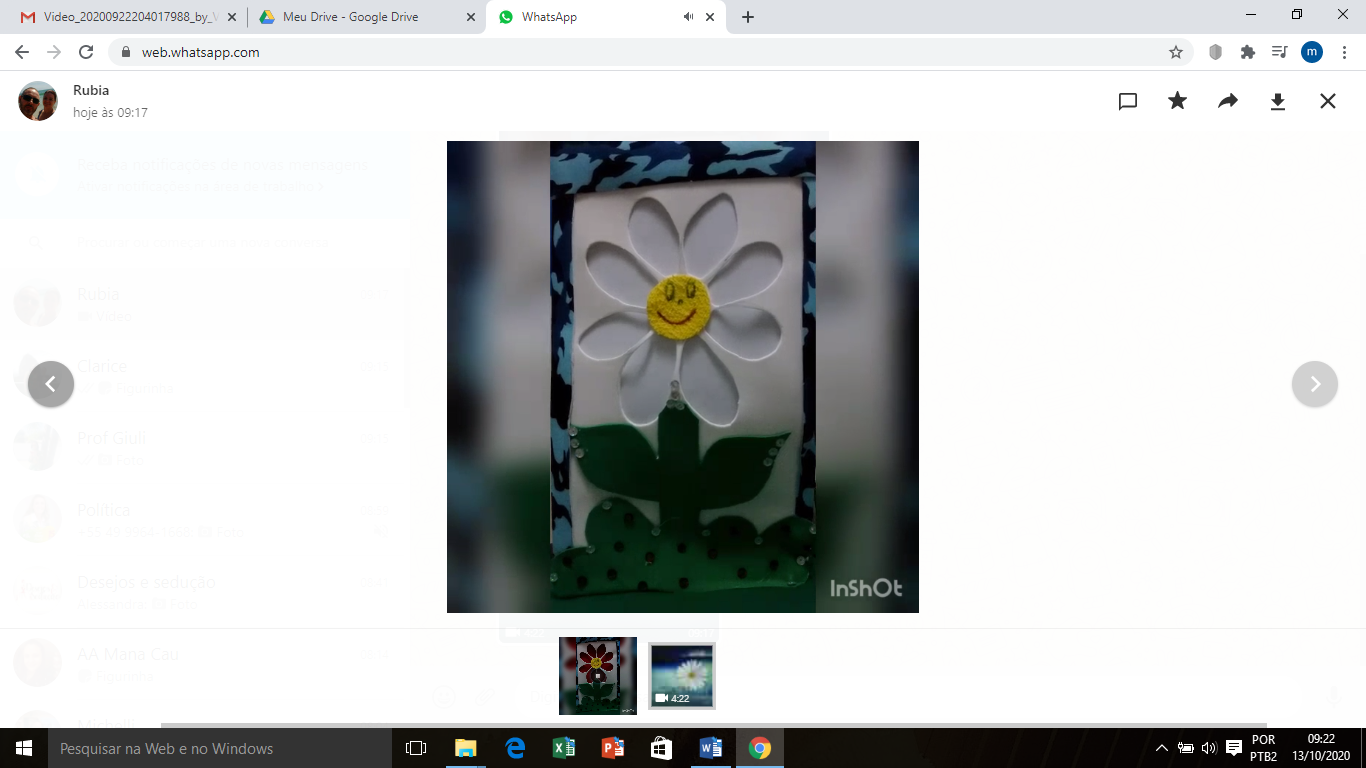 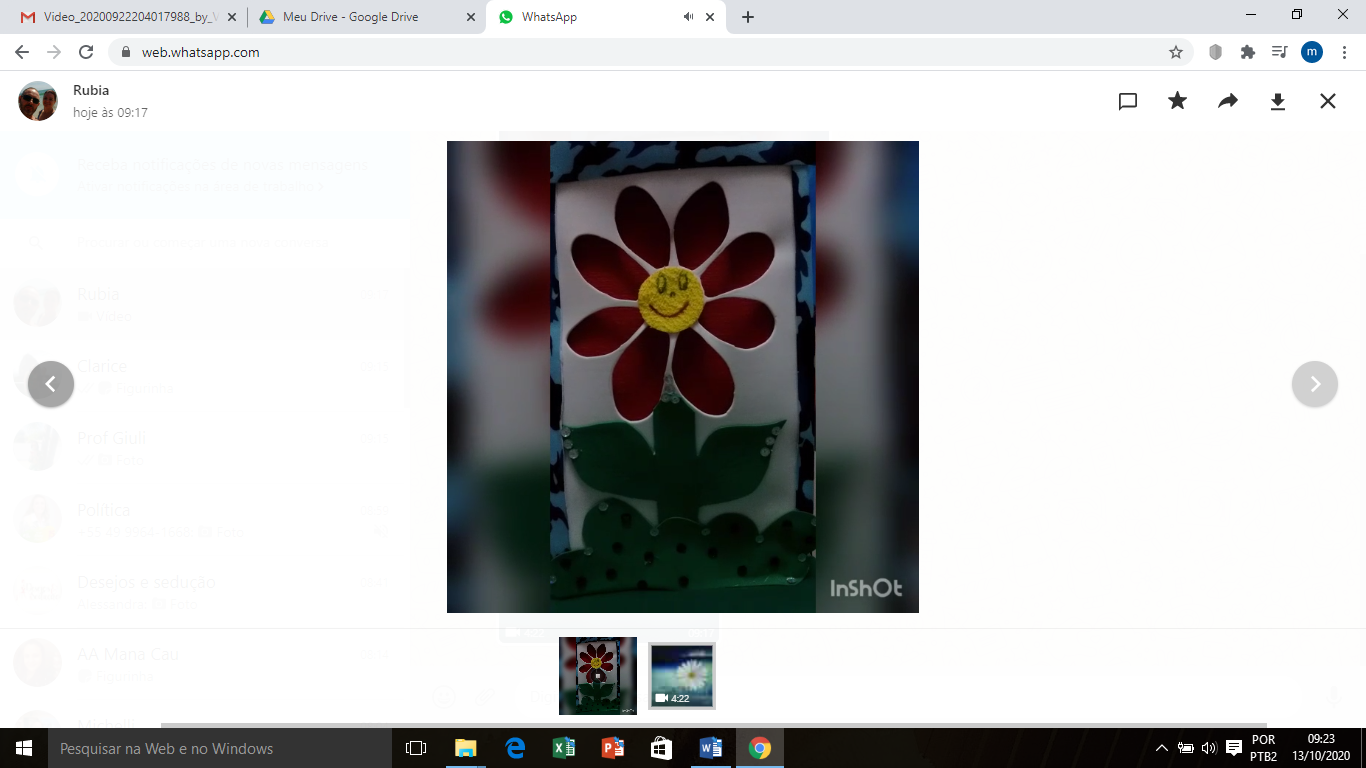 3° EXPERIÊNCIA DE APRENDIIZAGEM   Famílias como sugestão seguem um LINK abaixo para ouvir e cantar as músicas sobre as cores do MUNDO BITA. 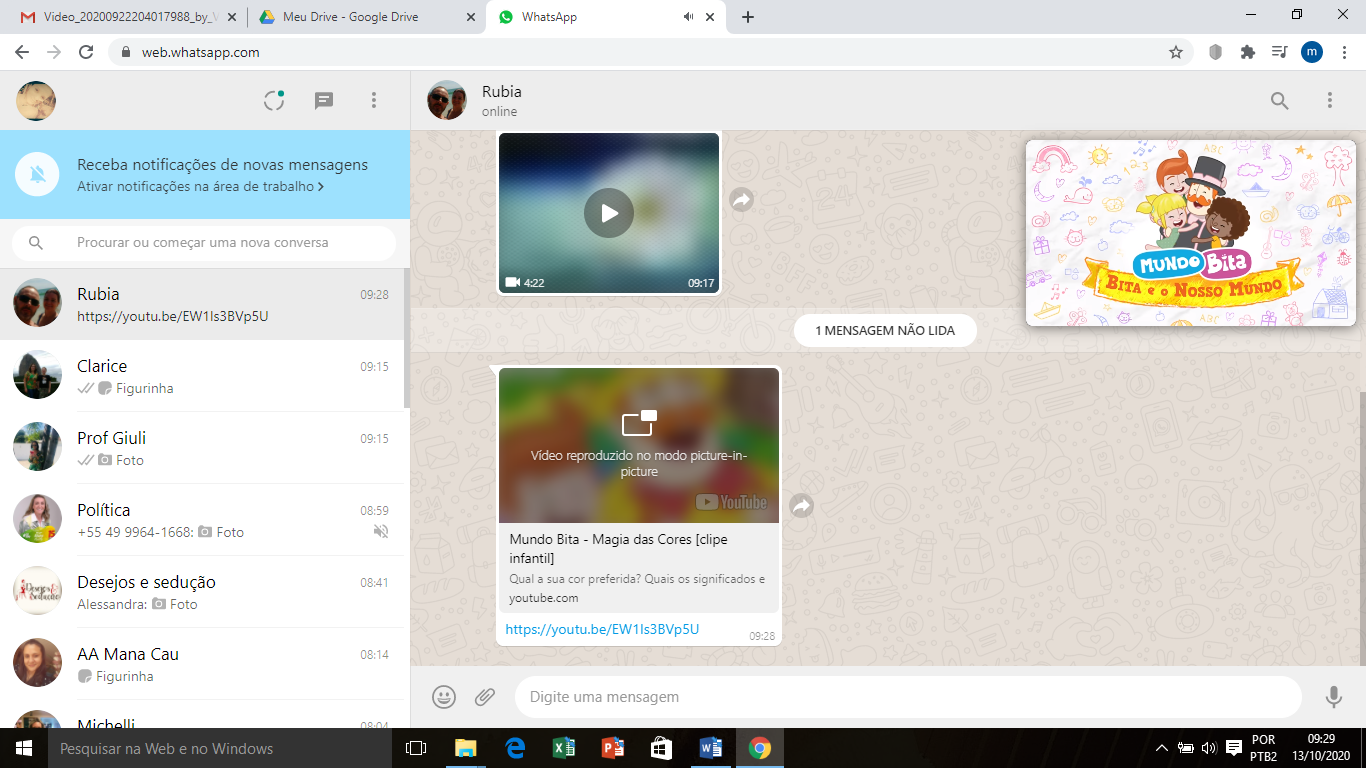 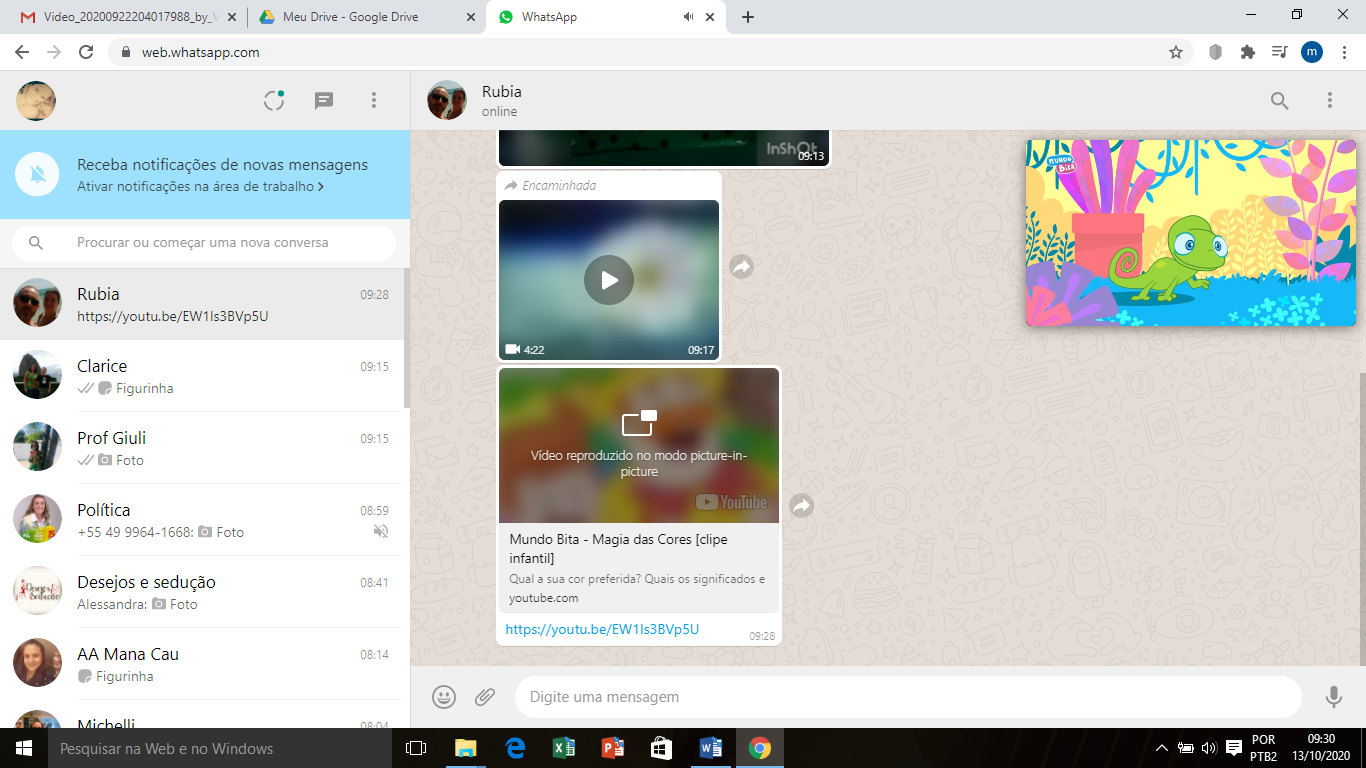 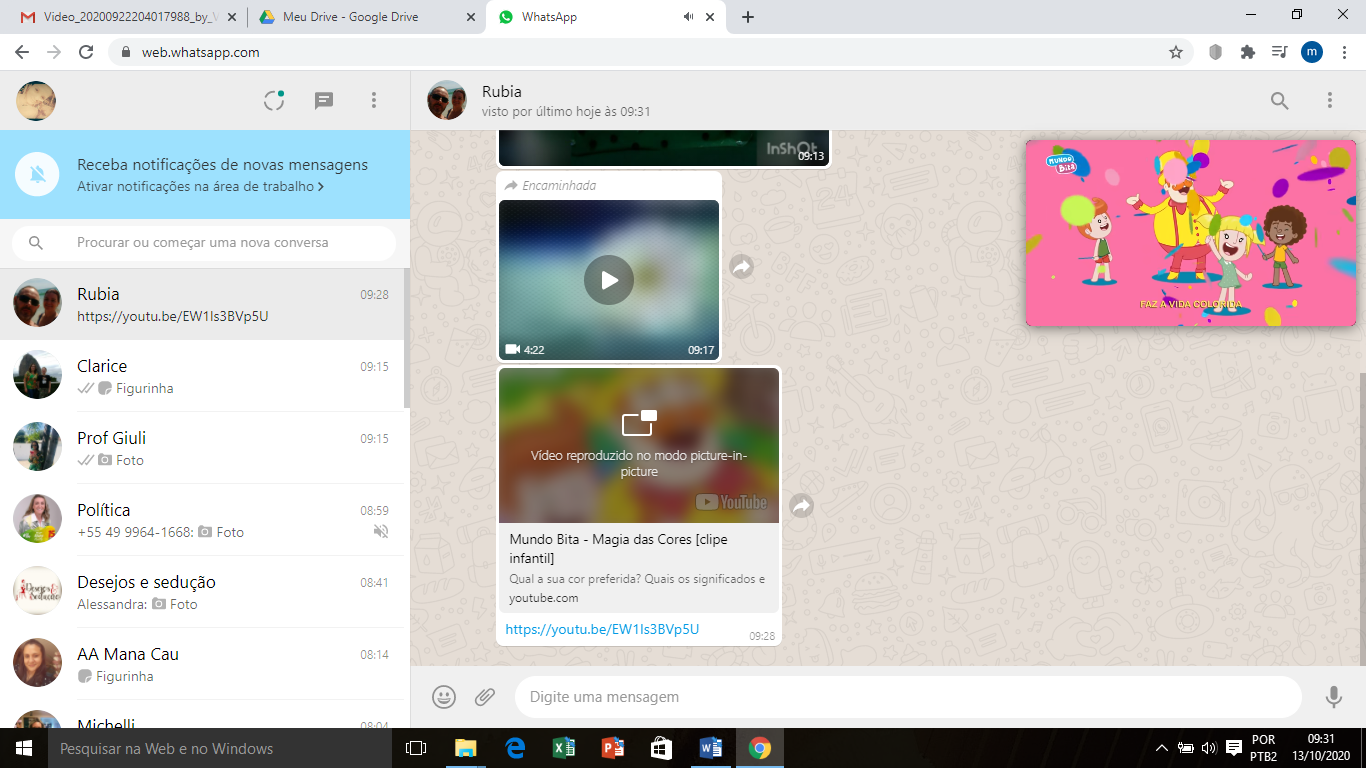 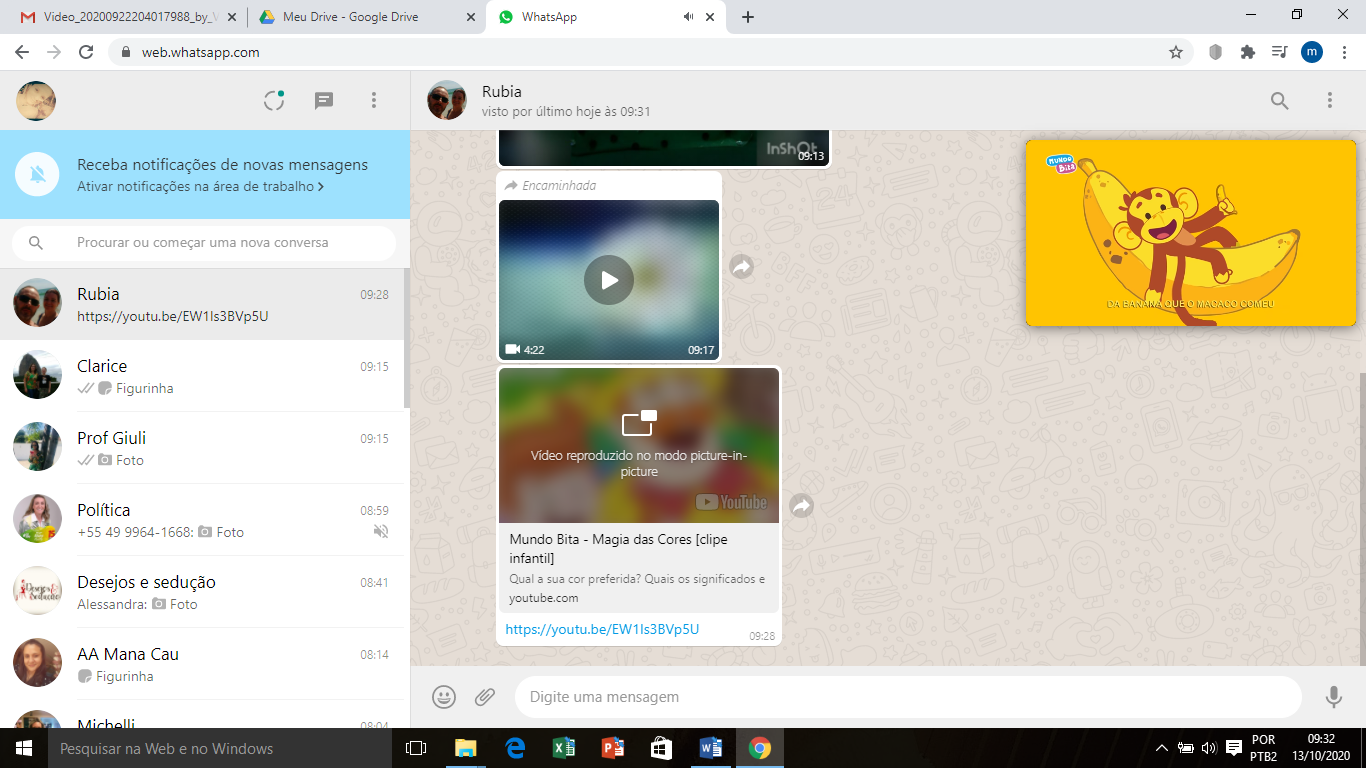 https://www.youtube.com/watch?v=EW1Is3BVp5U&feature=youtu.be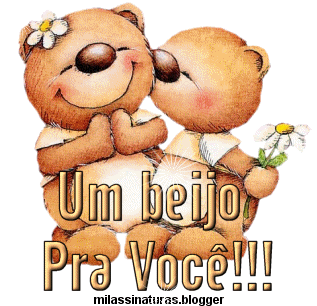 